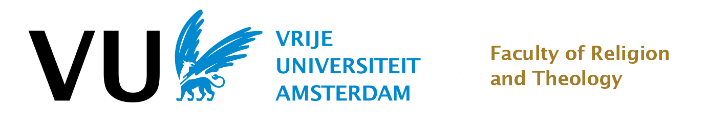   graduate school frt vuResearch proposals are assessed based on the FRT final attainment levels.1. Description*A brief description of the issue that the research project will investigate (max. 300 words)2. Research question and sub questions*The main research question (only one and to be formulated in max. 30 words) and the leading sub questions3. Significance*The significance of the research project for the chosen (sub)discipline and for theology and religious studies in general (max. 100 words)4. Research team*
Describe how this research contributes to the research agenda of your (prospective) research team (max. 100 words)5. State of Research
Describe the current state of research for your research (1000-1500 words)6. Method*The method to be used (100-500 words, depending on type of research)7. Table of content with description of planned chaptersA provisional table of content (max. 600 words)8. Bibliography*A provisional bibliography of the most relevant literature (max. 500 words)9. Research Data Management PlanThis form can be left out by applicants to the Graduate School FRT VU (pre-proposal) and those that must obtain ethical clearance by the ethics committee (as the questions below are integrated in the ethical clearance form).Research proposalResearch proposalThis proposal is a:Pre-proposalfor application to the Graduate School. The proposal will be discussed by the relevant research team to find possible supervisors and receive feedback for your intended research. Please only fill in the questions with a ‘*’.Final research proposalwhen already accepted to the Graduate School, to be formulated together with your supervisors and to be submitted to the PPAC and approved by the dean. Please fill in the entire form. DatePersonal detailsPersonal detailsName applicant/PhD candidate*:Accepted to Graduate School FRT VU on:The research proposal must be submitted to the PPAC within one year after acceptance to the Graduate SchoolSupervision(Required minimum is two supervisors)Supervision(Required minimum is two supervisors)First supervisor:Second supervisor:First co supervisor:Second co supervisor:First supervisor:Second supervisor:First co supervisor:Second co supervisor:First supervisor:Second supervisor:First co supervisor:Second co supervisor:First supervisor:Second supervisor:First co supervisor:Second co supervisor:Research team: Ethical ClearanceEthical ClearanceDoes this research involve collection or presentation of information involving human subjects or sensitive information? YesnoIf yes, an ethical clearance form and/or official letter that is approved and signed by the Science and Ethics Committee (CWBE) must also be submitted to the PPAC.Do you declare to have read, and to follow the Research Data Management-protocol of the Vrije Universiteit during your PhD trajectory? YesB. Type of dataWhat (type of) data will be collected or generated? Please also indicate whether this data includes personal data of participants/subjects. C. Data collectionWill the data be collected outside of the European Union?C. Reuse dataWill data be collected or generated that are suitable for reuse?D. Storing dataWhere will the data be stored during the research?E. Long term availability dataAfter the project has been completed, how will the data be stored for the long-term and made available for the use by third parties? To whom will the data be accessible?F. Retention period of collected dataWhat is the retention period of your collected data and who is responsible for deleting the data after this period? (you can also choose to make the dataset available indefinitely)G. FacilitiesWhich facilities (ICT, (secure) archive, refrigerators or legal expertise) do you expect will be needed for the storage of data during the research and after the research? Are these available? (ICT facilities for data storage are considered to be resources such as data storage capacity, bandwidth for data transport and calculating power for data processing.)